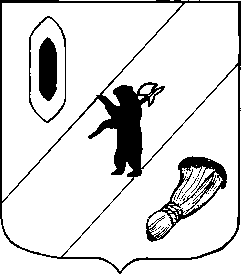 АДМИНИСТРАЦИЯ  ГАВРИЛОВ - ЯМСКОГО  МУНИЦИПАЛЬНОГО  РАЙОНАПОСТАНОВЛЕНИЕ27.06.2024  № 551О проведении  аукциона            Руководствуясь статьями 39.11, 39.12 Земельного  кодекса  Российской Федерации, Федеральным законом от 06.10.2003 №131-ФЗ «Об общих принципах организации местного самоуправления в Российской Федерации», статьёй 26 Устава Гаврилов-Ямского муниципального района Ярославской области АДМИНИСТРАЦИЯ    МУНИЦИПАЛЬНОГО  РАЙОНА    ПОСТАНОВЛЯЕТ:        1. Провести  электронный аукцион на право заключения договора аренды на земельные участки:          ЛОТ 1: Ярославская область, Гаврилов-Ямский район, Великосельское с.п., д.Поляна, площадью 30 кв.м 76:04:020801:759, категория земель- земли населенных пунктов, вид разрешенного использования- хранение автотранспорта, аренда на 30 месяцев.        ЛОТ 2: Ярославская область, Гаврилов-Ямский район, Великосельское с.п., д.Поляна, площадью 30 кв.м 76:04:020801:761, категория земель- земли населенных пунктов, вид разрешенного использования- хранение автотранспорта, аренда на 30 месяцев.       ЛОТ 3: Ярославская область, Гаврилов-Ямский район, Митинское с.п., с.Пружинино, площадью 30 кв.м 76:04:071601:728 категория земель- земли населенных пунктов, вид разрешенного использования- хранение автотранспорта, аренда на 30 месяцев.       ЛОТ 4: РФ,  Ярославская область, Гаврилов-Ямский район, Митинское с.п., с.Стогинское, площадью 50 кв.м 76:04:102501:558 категория земель- земли населенных пунктов, вид разрешенного использования- хранение автотранспорта, аренда на 30 месяцев.     ЛОТ 5: РФ, Ярославская область, Гаврилов-Ямский район, Шопшинский с.о., с.Шопша, район бригадного дома, площадью 26 кв.м 76:04:110103:856 категория земель- земли населенных пунктов, вид разрешенного использования- размещение гаражей для собственных нужд, аренда на 30 месяцев.    ЛОТ 6: РФ, Ярославская область, Гаврилов-Ямский район, Шопшинский с.о., с.Шопша, ул.Новая, район бани, гараж №3, площадью 28 кв.м 76:04:110103:857 категория земель- земли населенных пунктов, вид разрешенного использования- размещение гаражей для собственных нужд, аренда на 30 месяцев.    ЛОТ 7: РФ, Ярославская область, Гаврилов-Ямский район, Великосельское с.п., с.Великое, ул.Гагарина, площадью 1383 кв.м 76:04:020102:884 категория земель- земли населенных пунктов, вид разрешенного использования- для ведения личного подсобного хозяйства, аренда на 20 лет.     2 .Установить начальную цену ежегодного размера арендной платы для лотов 1-6 в размере 15% от кадастровой стоимости земельного участка согласно таблице:        3 .Установить начальную цену ежегодного размера арендной платы для лота №7 в размере рыночной оценки  4. Управление по архитектуре, градостроительству, имущественным  и  земельным  отношениям  Администрации Гаврилов - Ямского муниципального района подготовить извещение о проведении электронного аукциона.5. Контроль за исполнением постановления возложить на заместителя Главы Администрации муниципального района Таганова В.Н.6. Постановление опубликовать в районной массовой газете «Гаврилов-Ямский вестник» и разместить на официальном сайте Администрации Гаврилов-Ямского муниципального района.7. Постановление вступает в силу с момента подписания.Глава Гаврилов-Ямского муниципального района                                                                               А.Б.Сергеичев№ Лотакадастровая стоимость земельного участканачальная цена годового размера арендной платы, руб. (15% от кадастровой стоимости)шаг аукциона в размере 3% от начальной цены, руб.112058,51808,7754,26212058,51808,7754,26311820,31773,0553,19419847,52977,1289,3158946,341341,9540,25611257,961688,6950,66№ Лотаначальная цена годового размера арендной платы, руб.   (рыночная оценка)шаг аукциона в размере 3% от начальной цены, руб.7339601018,80